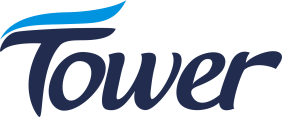 Кулинарни изкушения за вечерта на влюбенитеподбрани за Вас от Chef AleksandrovСалата „Падуа“композиция от домати и биволско сирене в комбинация с пиперена салца и червено песто„Пармеджана“селекция грилован градински зеленчук с доматен сос и сирена /Прана, Падана, Моцарела/Свинско филе“Миньон“ със сушени сливиподнесено върху канапе от „Ратауй“ с картофен тарт и сос „Жу“Мангов чийз кейкАператив – 50 гр.Вино – ½ бутилкаБезалкохолна напиткаМинерална вода♪♫♪♪♫DJ partyСаксофон – инструментални изпълнения